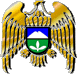 Постановленэ	№_71Бегим                       	№ 71Постановление	  № 71  12   сентября    2017г.                                                                                                с.п. ПсыгансуОб утверждении Положения о представлениигражданами, претендующими на замещениедолжностей муниципальной службы в Администрациисельского поселения Псыгансу , и муниципальнымислужащими Администрации сельского  поселения Псыгансу,сведений о доходах, расходах, об имуществе иобязательствах имущественного характера        В соответствии с Федеральными законами от 02.03.2007 № 25-ФЗ «О муниципальной службе в Российской Федерации», от 25.12.2008 № 273-ФЗ «О противодействии коррупции», от 03.12.2012 № 230-ФЗ «О контроле за соответствием расходов лиц, замещающих государственные должности, и иных лиц их доходам», Указом Президента Российской Федерации от 18.05.2009 № 559 «О представлении гражданами, претендующими на замещение должностей федеральной государственной службы, и федеральными государственными служащими сведений о доходах, об имуществе и обязательствах имущественного характера» местная администрация сельского поселения Псыгансу Урванского муниципального района КБРПОСТАНОВЛЯЕТ:1. Утвердить прилагаемое Положение о представлении гражданами, претендующими на замещение должностей муниципальной службы в Администрации сельского поселения Псыгансу, и муниципальными служащими Администрации сельского поселения Псыгансу сведений о доходах, расходах, об имуществе и обязательствах имущественного характера.2. Разместить на официальном сайте Администрации сельского  поселения Псыгансу..3. Настоящее постановление вступает в силу после его официального обнародования.4. Контроль за исполнением настоящего постановления оставляю за собой.И.о. главы администрациисельского поселения Псыгансу                                                   Х.Б. Канкулов Приложение                                                                                                                                             к постановлению Администрации                                                                                               сельского поселения Псыгансу                                                                                                                   от «12»  сентября  . № 71Положениео представлении гражданами, претендующими на замещение должностей муниципальной службы в Администрации сельского поселения Псыгансу, и муниципальными служащими Администрации сельского поселения Псыгансу сведений о доходах, расходах, об имуществе и обязательствах имущественного характера1. Настоящим Положением определяется порядок представления гражданами, претендующими на замещение должностей муниципальной службы в Администрации сельского поселения Псыгансу (далее - должности муниципальной службы), и муниципальными служащими Администрации сельского поселения Псыгансу (далее – муниципальные служащие) сведений о своих доходах, расходах, об имуществе и обязательствах имущественного характера, а также о доходах, расходах, об имуществе и обязательствах имущественного характера своих супруги (супруга) и несовершеннолетних детей (далее - сведения о доходах, расходах, об имуществе и обязательствах имущественного характера).								Сведения о доходах, расходах, об имуществе и обязательствах имущественного характера, представляемые в соответствии с настоящим Положением, включают в себя, в том числе, сведения:											а) о счетах (вкладах) и наличных денежных средствах в иностранных банках, расположенных за пределами территории Российской Федерации;				б) о государственных ценных бумагах иностранных государств, облигациях и акциях иных иностранных эмитентов;								в) о недвижимом имуществе, находящемся за пределами территории Российской Федерации;												г) об обязательствах имущественного характера за пределами территории Российской Федерации.										д) о своих расходах, а также о расходах своих супруги (супруга) и несовершеннолетних детей по каждой сделке по приобретению земельного участка, другого объекта недвижимости, транспортного средства, ценных бумаг (долей участия, паев в уставных (складочных) капиталах организаций), совершенной им, его супругой (супругом) и (или) несовершеннолетними детьми в течение календарного года, предшествующего году представления сведений (далее – отчетный период), если общая сумма таких сделок превышает общий доход данного лица и его супруги (супруга) за три последних года, предшествующих отчетному периоду, и об источниках получения средств, за счет которых совершены сделки.							Указанные сведения отражаются в соответствующих разделах справки о доходах, расходах, об имуществе и обязательствах имущественного характера, форма,  которой утверждена Указом Президента Российской Федерации от 23.06.2014 № 460 «Об утверждении формы справки о доходах, расходах, об имуществе и обязательствах имущественного характера и внесении изменений в некоторые акты Президента Российской Федерации».										2. Обязанность представлять сведения о своих доходах, об имуществе и обязательствах имущественного характера, а также о доходах, об имуществе и обязательствах имущественного характера своих супруги (супруга) 
и несовершеннолетних детей возлагается на гражданина, претендующего на замещение должности муниципальной службы в Администрации сельского поселения Псыгансу, предусмотренной перечнем должностей, утвержденным постановлением Администрации сельского поселения Псыгансу (далее - Перечень должностей).				Обязанность представлять сведения о своих доходах, расходах, об имуществе и обязательствах имущественного характера, а также о доходах, расходах, об имуществе и обязательствах имущественного характера своих супруги (супруга) и несовершеннолетних детей, возлагается на муниципального служащего, замещавшего по состоянию на 31 декабря отчетного года должность муниципальной службы, предусмотренную Перечнем должностей.						Граждане, претендующие на замещение должностей муниципальной службы 
в Администрации сельского поселения Псыгансу, не включенных в Перечень должностей, представляют сведения о своих доходах, предшествующих году поступления на муниципальную службу, об имуществе и обязательствах имущественного характера.	Обязанность представлять сведения о своих доходах, об имуществе и обязательствах имущественного характера, а также о доходах, об имуществе и обязательствах имущественного характера своих супруги (супруга) и несовершеннолетних детей возлагается на муниципального служащего, замещающего должность муниципальной службы, не предусмотренную Перечнем должностей, и претендующего на замещение должности муниципальной службы, предусмотренную этим Перечнем должностей (далее - кандидат на должность, предусмотренную Перечнем должностей).												3. Сведения о доходах, расходах, об имуществе и обязательствах имущественного характера представляются в виде справки по утвержденной Указом Президента Российской Федерации от 23.06.2014 № 460 «Об утверждении формы справки о доходах, расходах, об имуществе и обязательствах имущественного характера и внесении изменений в некоторые акты Президента Российской Федерации» форме:			а) гражданами - при поступлении на муниципальную службу;				б) кандидатами на должности, предусмотренные Перечнем должностей - при назначении на должности муниципальной службы, предусмотренные Перечнем должностей;												в) муниципальными служащими, замещавшими по состоянию на 31 декабря отчетного года должности муниципальной службы, предусмотренные Перечнем должностей, - ежегодно не позднее 30 апреля года, следующего за отчетным.		4. Гражданин при назначении на должность муниципальной службы представляет:	а) сведения о своих доходах, полученных от всех источников (включая доходы по прежнему месту работы или месту замещения выборной должности, пенсии, пособия, иные выплаты) за календарный год, предшествующий году подачи документов для замещения должности муниципальной службы, а также сведения об имуществе, принадлежащем ему на праве собственности, и о своих обязательствах имущественного характера по состоянию на первое число месяца, предшествующего месяцу подачи документов для замещения должности муниципальной службы (на отчетную дату);		б) сведения о доходах супруги (супруга) и несовершеннолетних детей, полученных от всех источников (включая заработную плату, пенсии, пособия, иные выплаты) за календарный год, предшествующий году подачи гражданином документов для замещения должности муниципальной службы, а также сведения об имуществе, принадлежащем им на праве собственности, и об их обязательствах имущественного характера по состоянию на первое число месяца, предшествующего месяцу подачи гражданином документов для замещения должности муниципальной службы (на отчетную дату).				4.1. Кандидат на должность, предусмотренную Перечнем должностей, представляет сведения о доходах, об имуществе и обязательствах имущественного характера в соответствии с пунктом 4 настоящего Положения.					5. Муниципальный служащий представляет ежегодно:					а) сведения о своих доходах, полученных за отчетный период (с 1 января по 31 декабря) от всех источников (включая денежное содержание, пенсии, пособия, иные выплаты), о расходах по каждой сделке, совершенной за отчетный период (с 1 января по 31 декабря), в случаях, установленных статьей 3 Федерального закона от 03.12.2012 № 230-ФЗ «О контроле за соответствием расходов лиц, замещающих государственные должности, и иных лиц их доходам», а также сведения об имуществе, принадлежащем ему на праве собственности, и о своих обязательствах имущественного характера по состоянию на конец отчетного периода;								б) сведения о доходах супруги (супруга) и несовершеннолетних детей, полученных за отчетный период (с 1 января по 31 декабря) от всех источников (включая заработную плату, пенсии, пособия, иные выплаты), о расходах по каждой сделке, совершенной за отчетный период (с 1 января по 31 декабря), в случаях, установленных статьей 3 Федерального закона от 03.12.2012 № 230-ФЗ «О контроле за соответствием расходов лиц, замещающих государственные должности, и иных лиц их доходам», а также сведения об имуществе, принадлежащем им на праве собственности, и об их обязательствах имущественного характера по состоянию на конец отчетного периода.				6. Сведения о доходах, расходах, об имуществе и обязательствах имущественного характера представляются в кадровую службу Администрации сельского поселения Псыгансу.													7. В случае, если гражданин или муниципальный служащий, кандидат на должность, предусмотренную Перечнем должностей, обнаружили, что в представленных ими сведениях о доходах, об имуществе и обязательствах имущественного характера не отражены или не полностью отражены какие-либо сведения либо имеются ошибки, они вправе представить уточненные сведения в порядке, установленном настоящим Положением.											Муниципальный служащий может представить уточненные сведения в течение одного месяца после окончания срока, указанного в подпункте «в» пункта 3 настоящего Положения. Гражданин может представить уточненные сведения в течение одного месяца со дня представления сведений в соответствии с подпунктом «а» пункта 3 настоящего Положения. Кандидат на должность, предусмотренную Перечнем должностей, может представить уточненные сведения в течение одного месяца со дня представления сведений в соответствии с подпунктом «б» пункта 3 настоящего Положения.		8. В случае непредставления по объективным причинам муниципальным служащим сведений о доходах, об имуществе и обязательствах имущественного характера супруги (супруга) и несовершеннолетних детей данный факт подлежит рассмотрению на комиссии по соблюдению требований к служебному поведению муниципальных служащих Администрации сельского поселения Псыгансу и урегулированию конфликта интересов.												9. Проверка достоверности и полноты сведений о доходах, об имуществе и обязательствах имущественного характера, представленных в соответствии с настоящим Положением гражданином и муниципальным служащим, осуществляется в соответствии с законодательством Российской Федерации и Кабардино-Балкарской Республики.		10. Сведения о доходах, расходах, об имуществе и обязательствах имущественного характера, представляемые в соответствии с настоящим Положением гражданином и муниципальным служащим, являются сведениями конфиденциального характера, если федеральным законом, законом КБР они не отнесены к сведениям, составляющим государственную тайну.										Эти сведения представляются главе сельского поселения Псыгансу, и другим должностным лицам, наделенным полномочиями назначать на должность и освобождать от должности муниципальных служащих.							11. Сведения о доходах, расходах, об имуществе и обязательствах имущественного характера, представляемые муниципальными служащими, размещаются в информационно-телекоммуникационной сети Интернет на официальном сайте Администрации сельского поселения Псыгансу, и предоставляются для опубликования средствам массовой информации в порядке, определенном постановлением Администрации сельского поселения Псыгансу, с соблюдением установленных законодательством Российской Федерации требований о защите персональных данных.		12. Муниципальные служащие, в должностные обязанности которых входит работа со сведениями о доходах, расходах, об имуществе и обязательствах имущественного характера, виновные в их разглашении или использовании в целях, не предусмотренных законодательством Российской Федерации, несут ответственность в соответствии с законодательством Российской Федерации.							13. Сведения о доходах, об имуществе и обязательствах имущественного характера, представленные в соответствии с настоящим Положением, гражданином или кандидатом на должность, предусмотренную Перечнем должностей, а также представляемые муниципальными служащими ежегодно, и информация о результатах проверки достоверности и полноты этих сведений приобщаются к личному делу муниципального служащего. В случае, если гражданин или кандидат на должность, предусмотренную Перечнем должностей, представивший справку о своих доходах, об имуществе и обязательствах имущественного характера, а также справки о доходах, об имуществе и обязательствах имущественного характера своих супруги (супруга) и несовершеннолетних детей, не был назначен на должность муниципальной службы, то справка ему возвращается по его письменному заявлению вместе с другими документами.	14. В случае непредставления или представления заведомо недостоверных или неполных сведений о доходах, об имуществе и обязательствах имущественного характера гражданин не может быть принят на муниципальную службу.			Непредставление муниципальным служащим либо представление заведомо недостоверных или неполных сведений о своих доходах, расходах, об имуществе и обязательствах имущественного характера, а также о доходах, расходах, об имуществе и обязательствах имущественного характера своих супруги (супруга) и несовершеннолетних детей в случае, если представление таких сведений обязательно, является правонарушением, влекущим увольнение муниципального служащего с муниципальной службы.